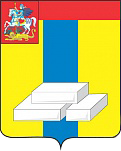 ОБЩЕСТВЕННАЯ ПАЛАТА ГОРОДСКОГО ОКРУГА ДОМОДЕДОВОМОСКОВСКОЙ ОБЛАСТИКомиссия по архитектурному облику городов и сел (деревень), благоустройству территорий, экологии и природопользованию (сохранению лесов).ПРОТОКОЛ №Штаб по строительствуг. Домодедово								05 сентября 2018г.5 СЕНТЯБРЯ В АДМИНИСТРАЦИИ Г.О. ДОМОДЕДОВО СОСТОЯЛСЯ ШТАБ ПО СТРОИТЕЛЬСТВУ.Со слов председателя комиссии по архитектурному облику (Общественная палата г.о. Домодедово) Энвера Абдурахманова, из протокольных вопросов хочется выделить позитивный сдвиг на объектах ООО «ЛИДЕР ГРУПП.На Штабе присутствовал представитель компании, занимающийся вопросами благоустройства на втором корпусе и дорогой ( первый этап). Благоустройство у 2 корпуса идет  ускоренными темпами, эту информацию подтверждает Ирина А. Болотова – заместитель начальника отдела Управления строительства и городской инфраструктуры.Представитель застройщика заверил, что в ближайшее время, компания будет наращивать обороты на 3 корпусе.Председатель комиссии 						 Э.А. Абдурахманов